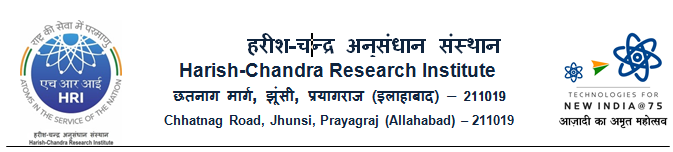 आवेदन प्रपत्र / APPLICATION FORMEmployments Notice No.:	 01/2022                                        Application for the Post of: Scientific Assistant ‘C’/SA ‘C’ (Physics Lab)Remarks: If anyone wishes to provide any additional/relevant information or finds the above space insufficient, he/she, may add additional sheet with his/her application and which should be properly signed by the candidate. 14. List of Enclosures :- 	Self-attested copies of the certificates in support of Educational Qualifications, Age, Experience, Application Fee details (Original Demand Draft in case of No Online transaction) should be attached along with this application form otherwise the application form may be rejected.(1)  _____________________________________________________________________(2)  _____________________________________________________________________(3)  _____________________________________________________________________(4)  _____________________________________________________________________(5)  _____________________________________________________________________(6)  _____________________________________________________________________(7)  _____________________________________________________________________(8)  _____________________________________________________________________Declaration: Certified that the information furnished above are true and correct to the best of my knowledge and belief and in case the same is found false or incorrect my candidature/appointment may be cancelled/terminated at any stage.Date ………………………Place ….............................. Signature of the Candidate(Name :-                                                 )            (in Capital Letters)Fee Details:- Fee Details:- Fee Details:- Fee Details:- Fee Details:- Fee Details:- Fee Details:- Fee Details:- Fee Details:- Fee Details:- Fee Details:- Fee Details:- Fee Details:- Fee Details:- Fee Details:- Demand Draft No./Bank Transfer Ref  NoDemand Draft No./Bank Transfer Ref  NoDemand Draft No./Bank Transfer Ref  NoDemand Draft No./Bank Transfer Ref  NoDemand Draft No./Bank Transfer Ref  No:(b)  Demand Draft Date/ Bank Transfer Date(b)  Demand Draft Date/ Bank Transfer Date(b)  Demand Draft Date/ Bank Transfer Date(b)  Demand Draft Date/ Bank Transfer Date(b)  Demand Draft Date/ Bank Transfer Date:(c)  Amount Rupees(c)  Amount Rupees(c)  Amount Rupees(c)  Amount Rupees(c)  Amount Rupees:(d)  Bank Name (d)  Bank Name (d)  Bank Name (d)  Bank Name (d)  Bank Name :(Please write Name & Post applied for on the back side of Demand Draft)(Please write Name & Post applied for on the back side of Demand Draft)(Please write Name & Post applied for on the back side of Demand Draft)(Please write Name & Post applied for on the back side of Demand Draft)(Please write Name & Post applied for on the back side of Demand Draft)(Please write Name & Post applied for on the back side of Demand Draft)(Please write Name & Post applied for on the back side of Demand Draft)(Please write Name & Post applied for on the back side of Demand Draft)(Please write Name & Post applied for on the back side of Demand Draft)(Please write Name & Post applied for on the back side of Demand Draft)(Please write Name & Post applied for on the back side of Demand Draft)(Please write Name & Post applied for on the back side of Demand Draft)(Please write Name & Post applied for on the back side of Demand Draft)(Please write Name & Post applied for on the back side of Demand Draft)(Please write Name & Post applied for on the back side of Demand Draft)1. Name of Applicant हिन्‍दी में (In Hindi)In EnglishName of Applicant हिन्‍दी में (In Hindi)In EnglishName of Applicant हिन्‍दी में (In Hindi)In EnglishName of Applicant हिन्‍दी में (In Hindi)In English:2.Father’s Name Father’s Name Father’s Name Father’s Name : 3.Date of Birth (DD/MM/YYYY) Date of Birth (DD/MM/YYYY) Date of Birth (DD/MM/YYYY) Date of Birth (DD/MM/YYYY) : 4.Age  (on the last date of submission of application) Age  (on the last date of submission of application) Age  (on the last date of submission of application) Age  (on the last date of submission of application) : Days _____   Months _______  Years ______Days _____   Months _______  Years ______Days _____   Months _______  Years ______Days _____   Months _______  Years ______Days _____   Months _______  Years ______Days _____   Months _______  Years ______Days _____   Months _______  Years ______Days _____   Months _______  Years ______Days _____   Months _______  Years ______5.Gender  (Please √ mark) Gender  (Please √ mark) Gender  (Please √ mark) Gender  (Please √ mark) : Male / FemaleMale / FemaleMale / FemaleMale / FemaleMale / FemaleMale / FemaleMale / FemaleMale / FemaleMale / Female6.Marital status (Please √ mark)Marital status (Please √ mark)Marital status (Please √ mark)Marital status (Please √ mark):Unmarried / MarriedUnmarried / MarriedUnmarried / MarriedUnmarried / MarriedUnmarried / MarriedUnmarried / MarriedUnmarried / MarriedUnmarried / MarriedUnmarried / Married7.Category(SC/ST/OBC/UR)Category(SC/ST/OBC/UR)Category(SC/ST/OBC/UR)Category(SC/ST/OBC/UR):8.Whether Physically Handicapped (Y/N) If yes, nature of Disability and its Degree. Whether Physically Handicapped (Y/N) If yes, nature of Disability and its Degree. Whether Physically Handicapped (Y/N) If yes, nature of Disability and its Degree. Whether Physically Handicapped (Y/N) If yes, nature of Disability and its Degree. :9.Mailing/Communication Address (With Pin Code & Contact Mobile No.) Mailing/Communication Address (With Pin Code & Contact Mobile No.) Mailing/Communication Address (With Pin Code & Contact Mobile No.) Mailing/Communication Address (With Pin Code & Contact Mobile No.) :10.Email IdEmail IdEmail IdEmail Id:11.Permanent Address(with pin code & Contact Mobile No.) Permanent Address(with pin code & Contact Mobile No.) Permanent Address(with pin code & Contact Mobile No.) Permanent Address(with pin code & Contact Mobile No.) :12.Educational Qualifications (Starting from 10th onwards) Educational Qualifications (Starting from 10th onwards) Educational Qualifications (Starting from 10th onwards) Educational Qualifications (Starting from 10th onwards) Educational Qualifications (Starting from 10th onwards) Educational Qualifications (Starting from 10th onwards) Educational Qualifications (Starting from 10th onwards) Educational Qualifications (Starting from 10th onwards) Educational Qualifications (Starting from 10th onwards) Educational Qualifications (Starting from 10th onwards) Educational Qualifications (Starting from 10th onwards) Educational Qualifications (Starting from 10th onwards) Educational Qualifications (Starting from 10th onwards) Educational Qualifications (Starting from 10th onwards) 12.Sl. No.Academic QualificationAcademic QualificationName of Board/ UniversityName of Board/ UniversityName of Board/ UniversityName of Board/ UniversityYear of PassingYear of PassingSubject (s)Subject (s)%age of marks obtained%age of marks obtainedClass/ Division12.12.12.12.12.13.Experience : (Attach copy of proof) Experience : (Attach copy of proof) Experience : (Attach copy of proof) Experience : (Attach copy of proof) Experience : (Attach copy of proof) Experience : (Attach copy of proof) Experience : (Attach copy of proof) Experience : (Attach copy of proof) Experience : (Attach copy of proof) Experience : (Attach copy of proof) Experience : (Attach copy of proof) Experience : (Attach copy of proof) Experience : (Attach copy of proof) Experience : (Attach copy of proof) 13.OrganizationOrganizationPost heldPost heldPost heldPost held    Period     Period     Period     Period Pay Level (Scale)Pay Level (Scale)Nature of dutiesNature of duties13.OrganizationOrganizationPost heldPost heldPost heldPost heldFromFromToToPay Level (Scale)Pay Level (Scale)Nature of dutiesNature of duties010203040506Other details (if any) : 